TÄSSÄ OHJEISTUS JÄSENTIEDOTTEEN TULOSTAMISTA VARTENPERUS-välilehti: Valitse alkuperäinen paperikoko A4 ja tulostuskoko A3 ja väritulostus.Ota VIIMEISTELY-välilehti (toinen kuva), josta valitset kuvan mukaiset valinnat.Tulosta jäsentiedotteet. Niistä tulee nyt kaksipuoleisia taitettuja A4-kokoisia lehtisiä 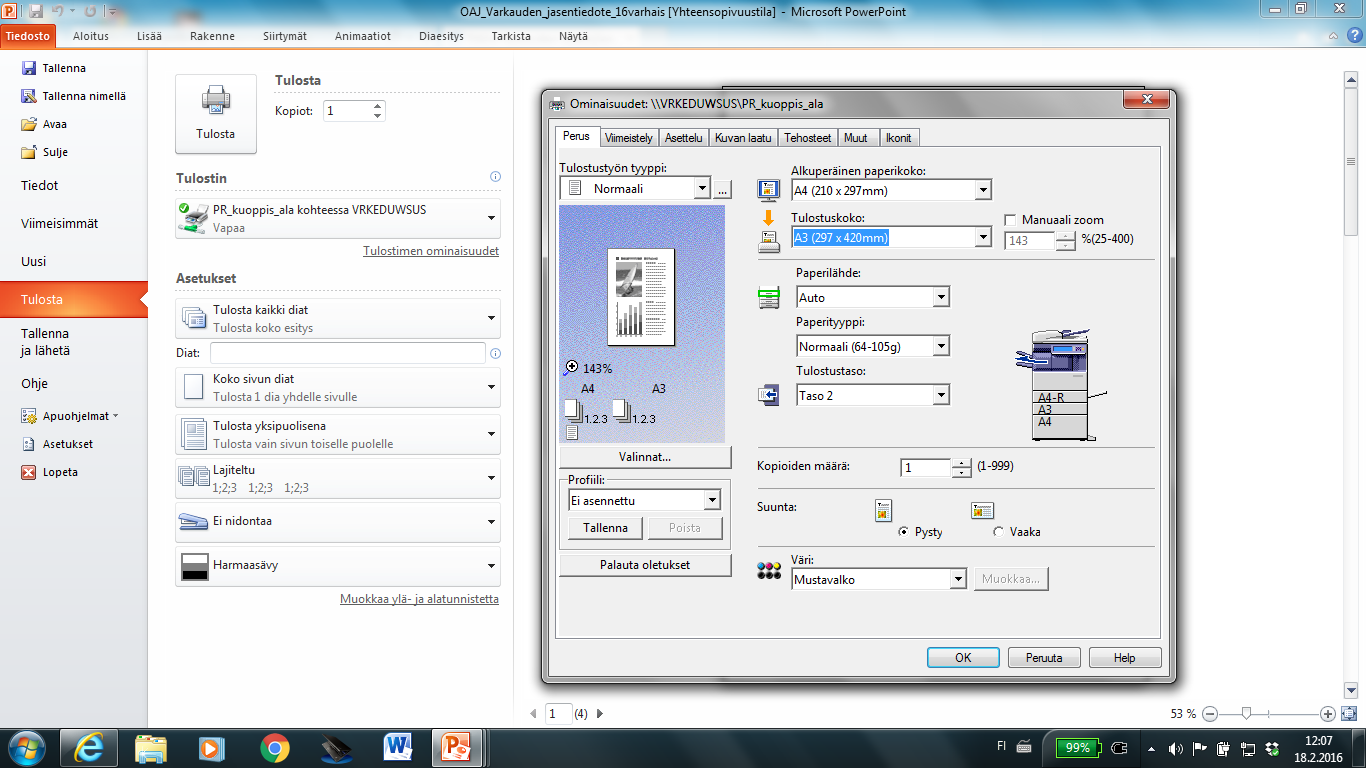 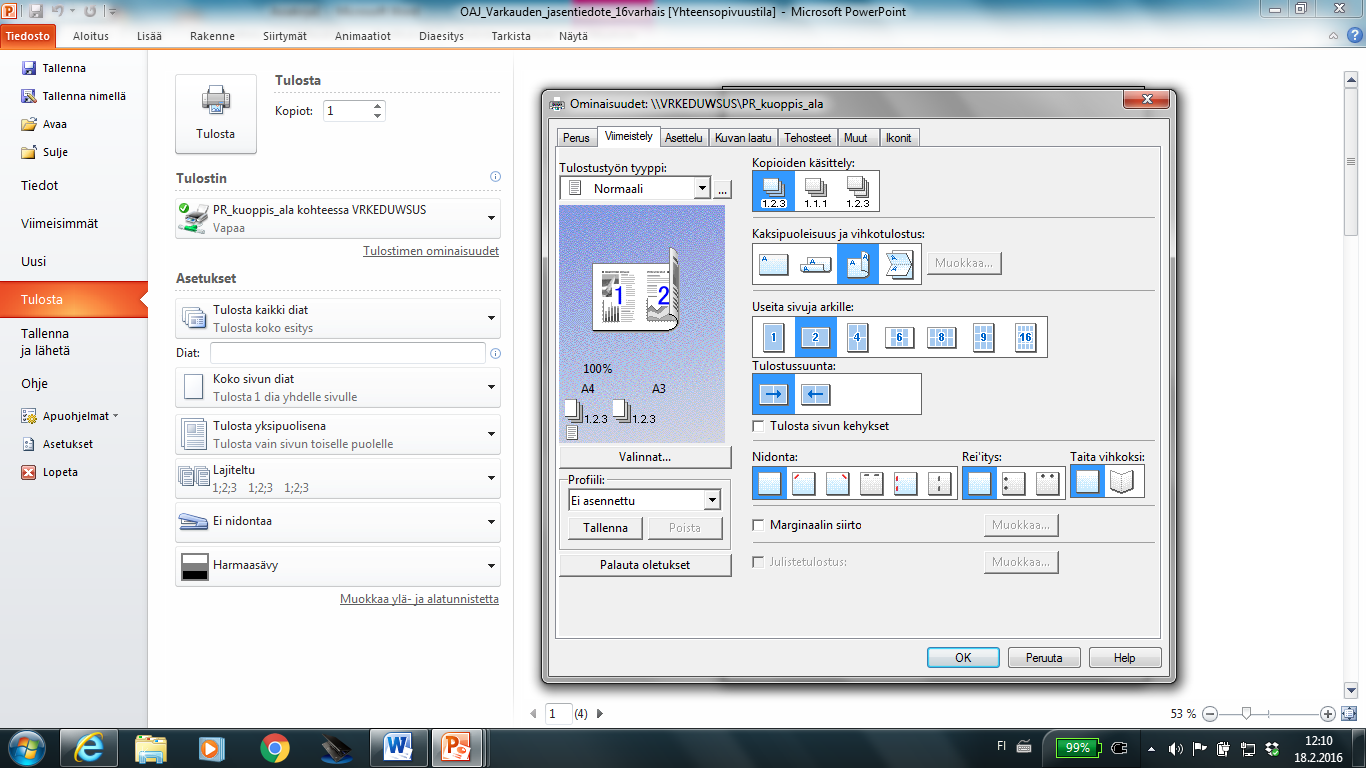 